Рабочий листпо внеурочной деятельности с применением электронного обучения и дистанционных образовательных технологийФ.И.О. учителя – Довгаль И.В.Название «Родное слово»Класс – 2-БII неделя (13.04-17.04)Приложение 1 Приложение 1 Приложение 2.Приложение 3.При  твор  щик  и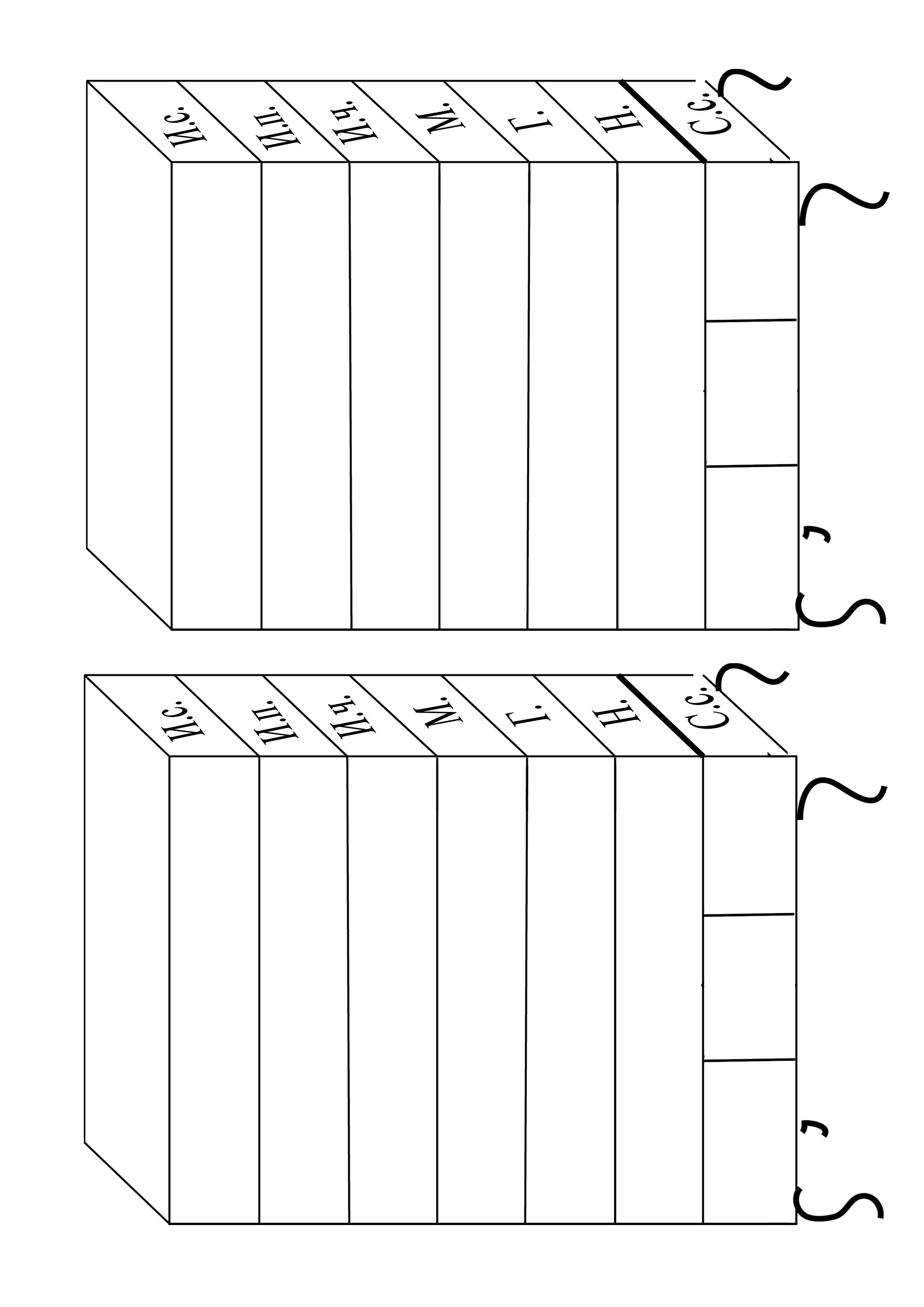 № п/пДатаТемаФорма Содержание(задания для изучения)2815.04Наблюдение над текстом. Деловая статья - рассказ «Божья коровка».Электронное обучение1. Распечатать карточки №1, №2 и выполнить задания (Приложение 1).2. Распечатать предложение (Приложение 2) и сделать схему «дерево» в тетради по русскому языку.3. Распечатать предложение и сделать схему «шкафчик» в тетради по русскому языку.4. Выполнить разбор слова по составу.Карточка №1 Ф.И. ________________________________________________________Лексика.- Скажите, что такое? Кто такой?Корова - ______________________________________________________________, Божья коровка - __________________, насекомое - __________________, мальчик - ______________________, трава - ____________________, сын - __________________, отец - ___________________, палец - ______________,головка - ______________________, краснота - __________, усики - ____________________, крылышки - _______________________.- Замените слова близкими по значению (синонимы).Шевелится - ___________, полезный - _______________, пятнышки - _________,трава - _______________, очнулся - ___________________, хитрый  - _____________________.- Замените слова словами с противоположным значением.Прикинулся мёртвым - __________________, бросил - ________________, полезный - ____________________, очнулся - ____________________, прозрачные - ____________________.Карточка №2. Ф.И. ______________________________________Синтаксис.- Что такое предложение?Предложение - _________________________________________________.- Какие главные члены предложения вы знаете?Подлежащее - __________________________________________________,Сказуемое - ____________________________________________________.- Найдите основы предложений:Мальчик поймал в саду божью коровку и очень заинтересовался ею.Божья коровка попалась мальчику в сачок и очень испугалась.Божья коровка – это красный жучок с чёрными точками.Он только и ждёт, что ты бросишь его на траву.Не бросай его в траву!Они внимательно рассмотрели этого полезного жучка.Распускает свои крылышки и взмывает в воздух.Сложил    свои   шесть   ножек    и   притаился.Сложил    свои   шесть   ножек    и   тихонько   притаился   на   ладони   мальчика. при тв о р щ  ик□ при тв о р щ ики